УТВЕРЖДЕНОСоветом глав администраций связи 
Регионального содружества в области связи(Решение № 51/22-19 от 24.05.2016 г.) ПОЛОЖЕНИЕо наградах РСС1. 	Общие положения1.1.	В целях поощрения предприятий, учреждений, общественных и других организаций, их работников и трудовых коллективов, внесших значительный вклад 
в создание и поступательное развитие Регионального содружества в области связи (далее – РСС), повышение его международного авторитета и укрепление роли РСС в области почтовой связи и электросвязи, совершенствование взаимодействия РСС с международными и региональными отраслевыми организациями, расширение взаимовыгодного сотрудничества в интересах участников РСС и Координационного совета государств-участников СНГ по информатизации при РСС (далее – Координационный совет), а также иные заслуги перед РСС учреждаются следующие награды РСС: -	Орден Регионального содружества в области связи (далее – Орден, эскиз Ордена приведен в Приложении № 1);-	Медаль Регионального содружества в области связи (далее – Медаль, эскиз Медали приведен в Приложении № 2);-	Почетная грамота Регионального содружества в области связи (далее – Почетная грамота, образец бланка Почетной грамоты приведен в Приложение № 3); -	Диплом Регионального содружества в области связи (далее – Диплом, образцы бланков Диплома приведены в Приложении № 4.1 и Приложении № 4.2).2.	Условия поощрения2.1.	Орденом могут награждаться Председатели Совета глав администраций связи РСС (далее – Совет РСС) и Координационного совета, функции которых выполняют главы администраций связи – участников РСС, Генеральный директор Исполнительного комитета РСС (далее – Исполком РСС), Председатели рабочих органов РСС и их заместители, активно проработавшие в этой должности не менее 5 лет, а также действующие члены рабочих органов РСС, имеющие не менее пяти Почетных грамот или награжденные Медалью и продолжающие активную работу в РСС, а также иные лица по решению Совета РСС.2.2.	Медалью могут награждаться главы администраций связи – участников РСС и их заместители, Генеральный директор Исполкома РСС и его заместители, Председатели рабочих органов РСС и их заместители, активно проработавшие в этой должности не менее 3 лет, а также другие действующие члены рабочих органов РСС, имеющие не менее трех Почетных грамот и продолжающие активную работу в РСС, а также иные лица по решению Совета РСС.2.3.	Почетной грамотой могут награждаться работники и трудовые коллективы участников РСС – администраций связи, операторов связи, отраслевых научно-исследовательских институтов, учебных заведений, международных и региональных организаций, участвующих в деятельности РСС, Исполкома РСС, а также члены Координационного совета.2.4.	Дипломом могут награждаться лица, перечисленные в пункте 2.3 выше, а также другие граждане государств-участников РСС.3.	Представление к награждению и принятие решения о награждении3.1. 	Решение о награждении Орденом, Медалью и Почетной грамотой принимается Советом РСС по представлению глав администраций связи – участников РСС, Председателей Совета РСС и Координационного совета и их заместителей, Председателей Советов операторов РСС и Комиссий РСС, а также Генерального директора Исполкома РСС. 3.2.	Представление на поощрение Орденом, Медалью и Почетной грамотой направляется на имя Председателя Совета РСС и содержит следующие сведения: фамилия, имя, отчество и наименование должности кандидатуры на поощрение; сведения о достижениях представленного к поощрению. 3.3.	Исполком РСС готовит необходимые документы для рассмотрения представленных кандидатур на очередном заседании Совета РСС.3.4.	Решение о награждении Дипломом принимается Генеральным директором Исполкома РСС по представлению администраций связи – участников РСС и других органов государственной власти государств-участников РСС, рабочих органов РСС, Исполкома РСС, а также руководителей предприятий, учреждений, общественных и других организаций.3.5.	Представление кандидатуры на поощрение Дипломом вносится на рассмотрение Генерального директора Исполкома РСС, заверяется подписью руководителя и печатью организации и содержит следующие сведения: полное наименование организации; фамилия, имя, отчество и наименование должности руководителя организации и кандидатуры на поощрение; сведения о достижениях представленного к поощрению; номер контактного телефона организации. 4. 	Порядок награждения4.1.	Награждение производится в следующем порядке: - 	Вручение Ордена производится Председателем Совета РСС, заместителем Председателя Совета РСС или Генеральным директором Исполкома РСС; -	Вручение Медали производится Председателем Совета РСС, заместителем Председателя Совета РСС, Председателем Координационного совета, заместителем Председателя Координационного совета, главой администрации связи – участника РСС или Генеральным директором Исполкома РСС;-	Почетная грамота подписывается Председателем Совета РСС и вручается Председателем Совета РСС, заместителем Председателя Совета РСС, Председателем Координационного совета или его заместителем, главой администрации связи – участника РСС или Генеральным директором Исполкома РСС;-	Диплом подписывается Председателем Совета РСС или Генеральным директором Исполкома РСС и вручается Генеральным директором Исполкома РСС.5. 	Заключительные положения5.1.	По решению организации, представившей кандидатуру к награждению, поощрение наградой РСС может сопровождаться вручением памятного подарка. Стоимость подарка определяется в соответствии с требованиями применимого национального законодательства. Приобретение памятного подарка для награждаемого осуществляется организацией, представившей кандидатуру к награде.5.2.	Информация о награждении размещается Исполкомом РСС на официальном сайте РСС в сети Интернет и может быть опубликована в СМИ, издаваемых РСС.5.3.	Учет и регистрация поощрений РСС, а также учет и хранение Орденов, Медалей, бланков Почетных грамот и Дипломов осуществляется Исполкомом РСС.Приложение № 1к Положению о наградах РССЭскиз Ордена Регионального содружества в области связи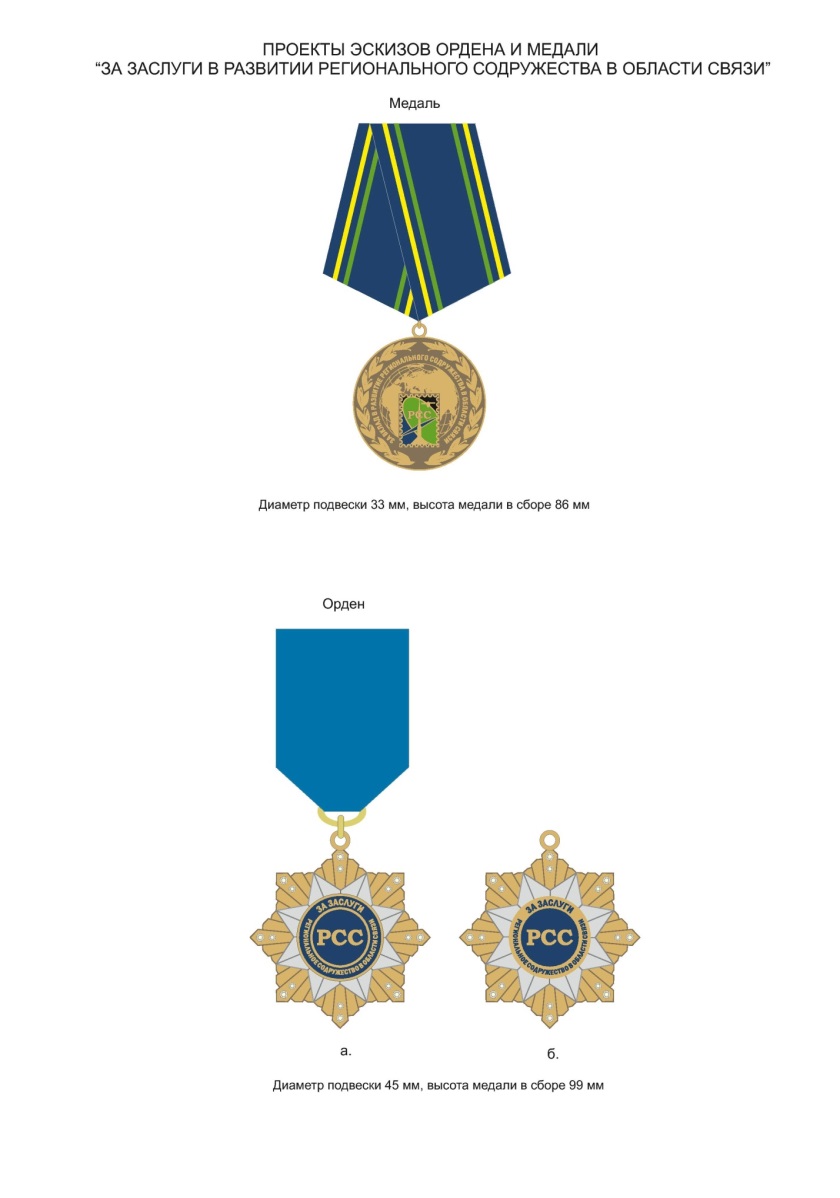 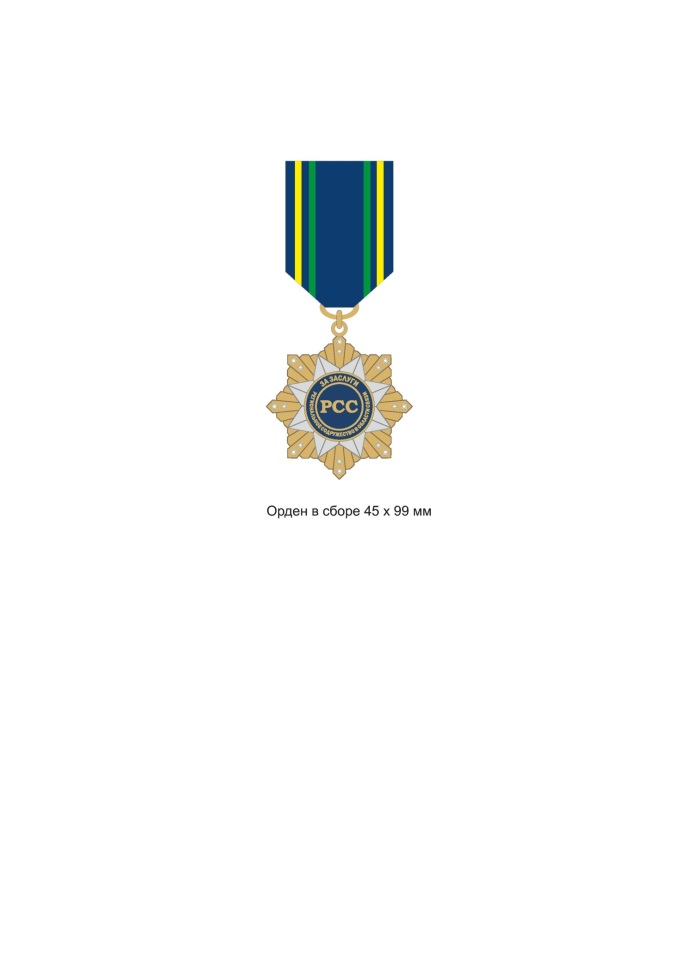 Приложение № 2к Положению о наградах РССЭскиз Медали Регионального содружества в области связиПриложение № 3к Положению о наградах РССОбразец бланка Почетной грамоты Регионального содружества в области связи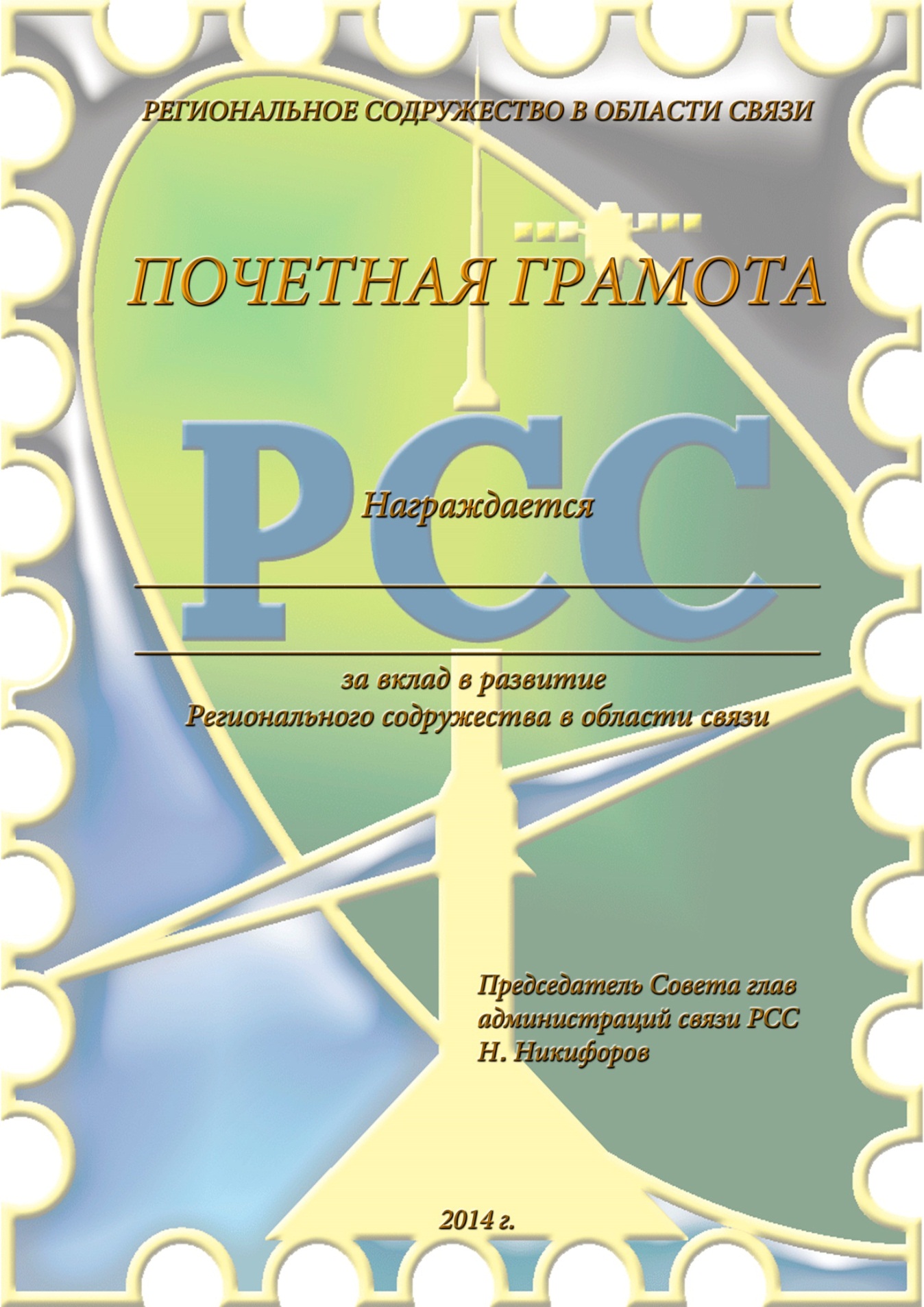 Приложение № 4.1к Положению о наградах РССОбразец бланка Диплома Регионального содружества в области связи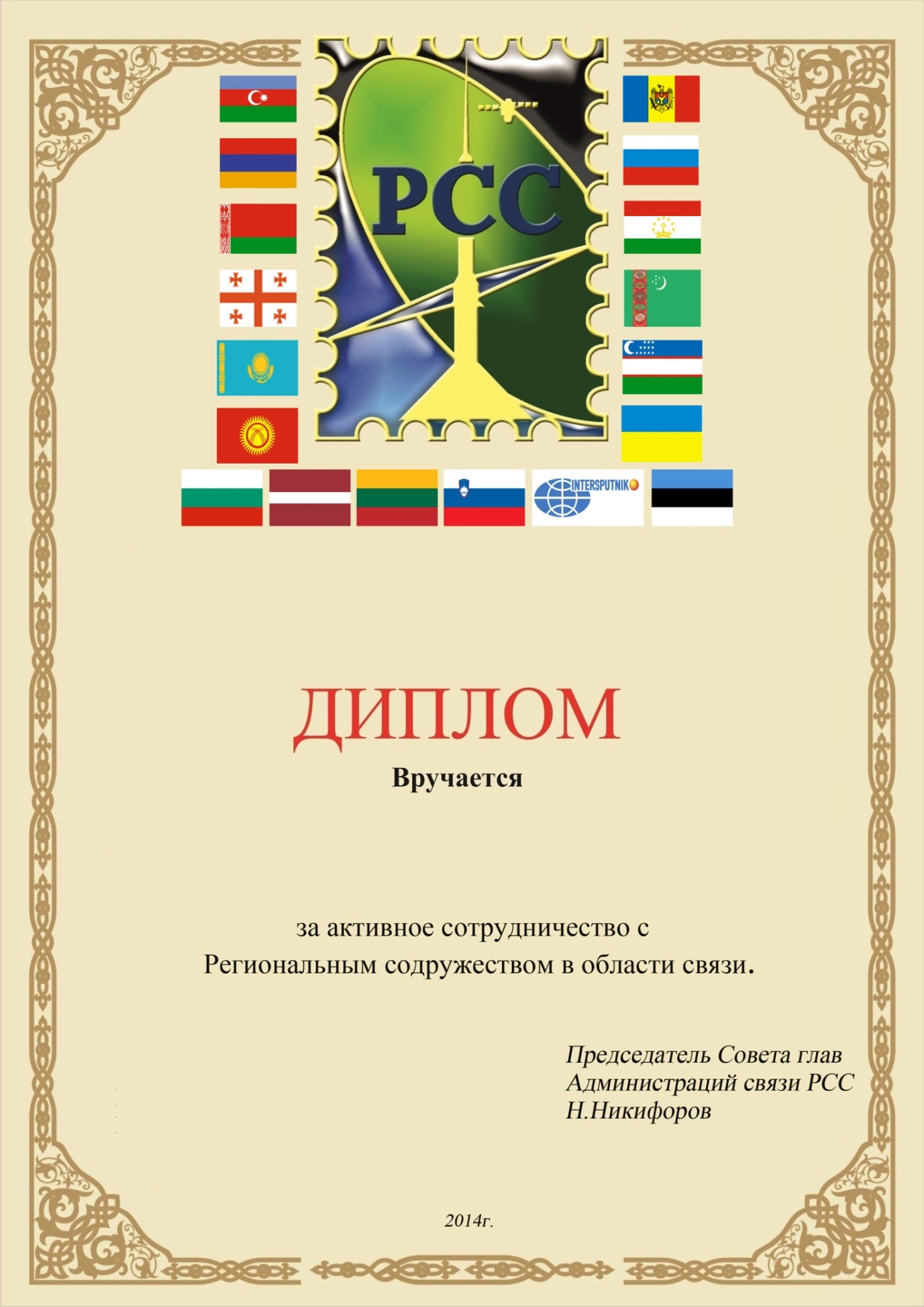 Приложение № 4.2к Положению о наградах РССОбразец бланка Диплома Регионального содружества в области связи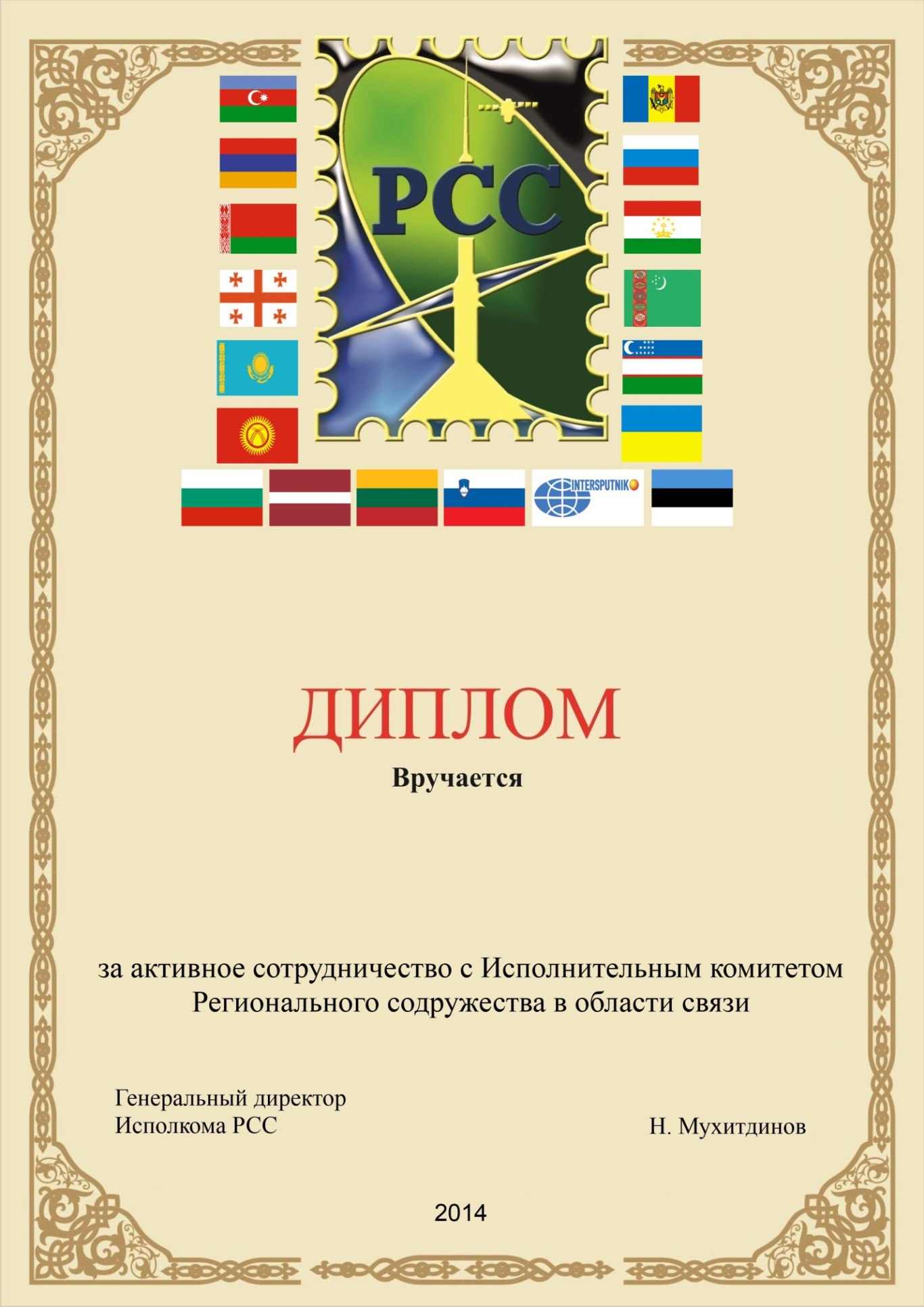 